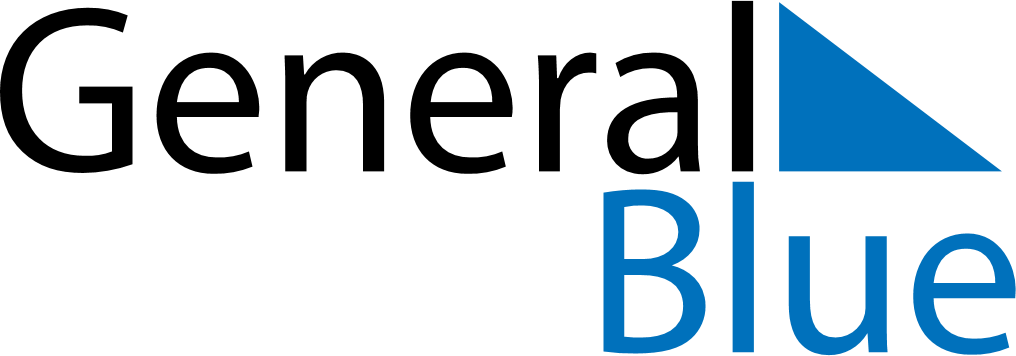 May 2024May 2024May 2024May 2024May 2024May 2024Kvissleby, Vaesternorrland, SwedenKvissleby, Vaesternorrland, SwedenKvissleby, Vaesternorrland, SwedenKvissleby, Vaesternorrland, SwedenKvissleby, Vaesternorrland, SwedenKvissleby, Vaesternorrland, SwedenSunday Monday Tuesday Wednesday Thursday Friday Saturday 1 2 3 4 Sunrise: 4:34 AM Sunset: 9:00 PM Daylight: 16 hours and 26 minutes. Sunrise: 4:31 AM Sunset: 9:03 PM Daylight: 16 hours and 32 minutes. Sunrise: 4:28 AM Sunset: 9:06 PM Daylight: 16 hours and 37 minutes. Sunrise: 4:25 AM Sunset: 9:09 PM Daylight: 16 hours and 43 minutes. 5 6 7 8 9 10 11 Sunrise: 4:22 AM Sunset: 9:12 PM Daylight: 16 hours and 49 minutes. Sunrise: 4:19 AM Sunset: 9:14 PM Daylight: 16 hours and 55 minutes. Sunrise: 4:16 AM Sunset: 9:17 PM Daylight: 17 hours and 1 minute. Sunrise: 4:13 AM Sunset: 9:20 PM Daylight: 17 hours and 7 minutes. Sunrise: 4:10 AM Sunset: 9:23 PM Daylight: 17 hours and 12 minutes. Sunrise: 4:07 AM Sunset: 9:26 PM Daylight: 17 hours and 18 minutes. Sunrise: 4:04 AM Sunset: 9:29 PM Daylight: 17 hours and 24 minutes. 12 13 14 15 16 17 18 Sunrise: 4:01 AM Sunset: 9:31 PM Daylight: 17 hours and 29 minutes. Sunrise: 3:59 AM Sunset: 9:34 PM Daylight: 17 hours and 35 minutes. Sunrise: 3:56 AM Sunset: 9:37 PM Daylight: 17 hours and 41 minutes. Sunrise: 3:53 AM Sunset: 9:40 PM Daylight: 17 hours and 46 minutes. Sunrise: 3:50 AM Sunset: 9:42 PM Daylight: 17 hours and 52 minutes. Sunrise: 3:48 AM Sunset: 9:45 PM Daylight: 17 hours and 57 minutes. Sunrise: 3:45 AM Sunset: 9:48 PM Daylight: 18 hours and 3 minutes. 19 20 21 22 23 24 25 Sunrise: 3:42 AM Sunset: 9:51 PM Daylight: 18 hours and 8 minutes. Sunrise: 3:40 AM Sunset: 9:53 PM Daylight: 18 hours and 13 minutes. Sunrise: 3:37 AM Sunset: 9:56 PM Daylight: 18 hours and 18 minutes. Sunrise: 3:35 AM Sunset: 9:59 PM Daylight: 18 hours and 23 minutes. Sunrise: 3:32 AM Sunset: 10:01 PM Daylight: 18 hours and 29 minutes. Sunrise: 3:30 AM Sunset: 10:04 PM Daylight: 18 hours and 33 minutes. Sunrise: 3:28 AM Sunset: 10:06 PM Daylight: 18 hours and 38 minutes. 26 27 28 29 30 31 Sunrise: 3:25 AM Sunset: 10:09 PM Daylight: 18 hours and 43 minutes. Sunrise: 3:23 AM Sunset: 10:11 PM Daylight: 18 hours and 48 minutes. Sunrise: 3:21 AM Sunset: 10:14 PM Daylight: 18 hours and 52 minutes. Sunrise: 3:19 AM Sunset: 10:16 PM Daylight: 18 hours and 57 minutes. Sunrise: 3:17 AM Sunset: 10:18 PM Daylight: 19 hours and 1 minute. Sunrise: 3:15 AM Sunset: 10:21 PM Daylight: 19 hours and 6 minutes. 